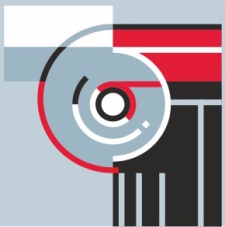 Департамент культуры и национальной политики Кемеровской областиГосударственное учреждение дополнительного профессионального образования «Кемеровский областной учебно-методический центр культуры и искусства»Россия, 650000, г. Кемерово, ул. Шестакова, 60                    тел./факс: 8 (384 2) 36-76-89, e-mail: oblmetod@mail.ruИнструкция по заполнению договора на оказание образовательной услуги по дополнительной профессиональной программе в рамках средств государственного задания1. Договор на оказание образовательной услуги по дополнительной профессиональной программе в рамках средств государственного задания (далее - Договор) является трехсторонним соглашением, должен быть подписан тремя сторонами: Заказчиком, Слушателем и Исполнителем.2. Заказчик – организация, направляющая Слушателя на обучение.    Слушатель – лицо, получающее образовательную услугу в соответствии с государственным заданием.3. Заказчик заполняет форму Договора в трех экземплярах.    Заказчиком заполняются поля:- преамбула Договора данные Заказчика и Слушателя);- п. 1.2. (наименование программы, количество часов);- п. 1.4. (сроки оказания услуги);- п. 4.4. (ответственное за взаимодействие Сторон по всем вопросам, касающимся образовательного процесса, лицо со стороны Заказчика);- п. 7 (адреса, реквизиты и подписи Заказчика и Слушателя).4. Договор является необходимым условием для оказания Слушателю образовательной услуги и зачисления на обучение. Слушатель прибывает в ГУ ДПО «Кемеровский областной УМЦ культуры и искусства» на обучение с заполненным и подписанным Договором в трех экземплярах.5. Слушатель передает Договор методисту ГУ ДПО «Кемеровский областной УМЦ культуры и искусства», ответственному за обучение по данной дополнительной профессиональной программе.6. Договор проходит процедуру регистрации и подписания ГУ ДПО «Кемеровский областной УМЦ культуры и искусства».7. Слушателю передаются два экземпляра зарегистрированного и подписанного всеми сторонами Договора. Один экземпляр Слушатель передает Заказчику, один экземпляр остается Слушателю.